BrB Daily Progress Report — Phases 1 & 4Elementary School Example 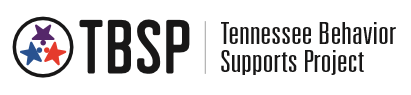 BrB Daily Progress Report — Phases 1 & 4Elementary School Example BrB Daily Progress Report — Phases 2 & 3Elementary School ExampleBrB Daily Progress Report — Phases 2 & 3Elementary School ExampleNameNameNameNameDateDateSchool MascotExpectationExpectationExpectationBreaks taken the right way (if needed) OR not taken2-minute Breaks LeftSchool MascotAcademic BehaviorAcademic BehaviorAcademic BehaviorBreaks taken the right way (if needed) OR not taken2-minute Breaks LeftBlock 10    1    20    1    20    1    20    1B     B     BBlock 20    1    20    1    20    1    20    1B     B     BBlock 30    1    20    1    20    1    20    1B     B     BBlock 40    1    20    1    20    1    20    1B     B     BBlock 50    1    20    1    20    1    20    1B     B     BBlock 60    1    20    1    20    1    20    1B     B     BBlock 70    1    20    1    20    1    20    1B     B     BPoints2          Met expectations (Great job!)1          Met some expectations (Good work!)0          Met few or no expectations (Room for improvement)Points2          Met expectations (Great job!)1          Met some expectations (Good work!)0          Met few or no expectations (Room for improvement)Points2          Met expectations (Great job!)1          Met some expectations (Good work!)0          Met few or no expectations (Room for improvement)Points2          Met expectations (Great job!)1          Met some expectations (Good work!)0          Met few or no expectations (Room for improvement)Points2          Met expectations (Great job!)1          Met some expectations (Good work!)0          Met few or no expectations (Room for improvement)Points2          Met expectations (Great job!)1          Met some expectations (Good work!)0          Met few or no expectations (Room for improvement)Check-In Points        Attends check-in                                         0   1Was prepared                                          0   1Check-In Points        Attends check-in                                         0   1Was prepared                                          0   1Check-In Points        Attends check-in                                         0   1Was prepared                                          0   1Check-In Points        Attends check-in                                         0   1Was prepared                                          0   1Check-In Points        Attends check-in                                         0   1Was prepared                                          0   1Check-In Points        Attends check-in                                         0   1Was prepared                                          0   1Check-Out Points     Attended check-out                                   0   1                                    Teacher completed ratings                       0   1Check-Out Points     Attended check-out                                   0   1                                    Teacher completed ratings                       0   1Check-Out Points     Attended check-out                                   0   1                                    Teacher completed ratings                       0   1Check-Out Points     Attended check-out                                   0   1                                    Teacher completed ratings                       0   1Check-Out Points     Attended check-out                                   0   1                                    Teacher completed ratings                       0   1Check-Out Points     Attended check-out                                   0   1                                    Teacher completed ratings                       0   1Today’s Goal_____          Today’s Total_____             Goal Met?      Yes           NoToday’s Goal_____          Today’s Total_____             Goal Met?      Yes           NoToday’s Goal_____          Today’s Total_____             Goal Met?      Yes           NoToday’s Goal_____          Today’s Total_____             Goal Met?      Yes           NoToday’s Goal_____          Today’s Total_____             Goal Met?      Yes           NoToday’s Goal_____          Today’s Total_____             Goal Met?      Yes           NoParent SignatureAll work due is complete ___________________________All work due is not complete ________________________ Parent SignatureAll work due is complete ___________________________All work due is not complete ________________________ Parent SignatureAll work due is complete ___________________________All work due is not complete ________________________ Parent SignatureAll work due is complete ___________________________All work due is not complete ________________________ Parent SignatureAll work due is complete ___________________________All work due is not complete ________________________ Parent SignatureAll work due is complete ___________________________All work due is not complete ________________________ NameNameNameNameDateDate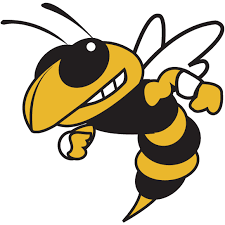 SafeRespectfulResponsibleBreaks taken the right way (if needed) OR not taken2-minute Breaks LeftKeep your hands to yourselfRaise your hand if you have something to sayFollow directions the first timeBreaks taken the right way (if needed) OR not taken2-minute Breaks LeftTargeted Reading0    1    20    1    20    1    20    1B     B     BCore Literacy0    1    20    1    20    1    20    1B     B     BWriting0    1    20    1    20    1    20    1B     B     BCore Math0    1    20    1    20    1    20    1B     B     BSci/SS/Mus/Lib/PE0    1    20    1    20    1    20    1B     B     BWorkshop0    1    20    1    20    1    20    1B     B     BSci/SS/Mus/Lib/PE0    1    20    1    20    1    20    1B     B     BPoints2          Met expectations (Great job!)1          Met some expectations (Good work!)0          Met few or no expectations (Room for improvement)Points2          Met expectations (Great job!)1          Met some expectations (Good work!)0          Met few or no expectations (Room for improvement)Points2          Met expectations (Great job!)1          Met some expectations (Good work!)0          Met few or no expectations (Room for improvement)Points2          Met expectations (Great job!)1          Met some expectations (Good work!)0          Met few or no expectations (Room for improvement)Points2          Met expectations (Great job!)1          Met some expectations (Good work!)0          Met few or no expectations (Room for improvement)Points2          Met expectations (Great job!)1          Met some expectations (Good work!)0          Met few or no expectations (Room for improvement)Check-In Points        Attends check-in                                         0   1Was prepared                                          0   1Check-In Points        Attends check-in                                         0   1Was prepared                                          0   1Check-In Points        Attends check-in                                         0   1Was prepared                                          0   1Check-In Points        Attends check-in                                         0   1Was prepared                                          0   1Check-In Points        Attends check-in                                         0   1Was prepared                                          0   1Check-In Points        Attends check-in                                         0   1Was prepared                                          0   1Check-Out Points     Attended check-out                                   0   1                                    Teacher completed ratings                       0   1Check-Out Points     Attended check-out                                   0   1                                    Teacher completed ratings                       0   1Check-Out Points     Attended check-out                                   0   1                                    Teacher completed ratings                       0   1Check-Out Points     Attended check-out                                   0   1                                    Teacher completed ratings                       0   1Check-Out Points     Attended check-out                                   0   1                                    Teacher completed ratings                       0   1Check-Out Points     Attended check-out                                   0   1                                    Teacher completed ratings                       0   1Today’s Goal_____          Today’s Total_____             Goal Met?      Yes           NoToday’s Goal_____          Today’s Total_____             Goal Met?      Yes           NoToday’s Goal_____          Today’s Total_____             Goal Met?      Yes           NoToday’s Goal_____          Today’s Total_____             Goal Met?      Yes           NoToday’s Goal_____          Today’s Total_____             Goal Met?      Yes           NoToday’s Goal_____          Today’s Total_____             Goal Met?      Yes           NoParent SignatureAll work due is complete ___________________________All work due is not complete ________________________ Parent SignatureAll work due is complete ___________________________All work due is not complete ________________________ Parent SignatureAll work due is complete ___________________________All work due is not complete ________________________ Parent SignatureAll work due is complete ___________________________All work due is not complete ________________________ Parent SignatureAll work due is complete ___________________________All work due is not complete ________________________ Parent SignatureAll work due is complete ___________________________All work due is not complete ________________________ NameNameNameNameNameDateDateSchool MascotStudent Rating  /  Teacher RatingStudent Rating  /  Teacher RatingStudent Rating  /  Teacher RatingStudent Rating  /  Teacher RatingStudent Rating  /  Teacher Rating2-minute Breaks LeftSchool MascotExpectationExpectationExpectationExpectationBreaks2-minute Breaks LeftSchool MascotAcademic BehaviorAcademic BehaviorAcademic BehaviorAcademic BehaviorTaken the right way (if needed) OR not needed2-minute Breaks LeftBlock 10   1   2       /     0   1   20   1   2       /     0   1   20   1   2       /     0   1   20   1   2       /     0   1   20    1       /     0    1B        B         BBlock 20   1   2       /     0   1   20   1   2       /     0   1   20   1   2       /     0   1   20   1   2       /     0   1   20    1       /     0    1B        B         BBlock 30   1   2       /     0   1   20   1   2       /     0   1   20   1   2       /     0   1   20   1   2       /     0   1   20    1       /     0    1B        B         BBlock 40   1   2       /     0   1   20   1   2       /     0   1   20   1   2       /     0   1   20   1   2       /     0   1   20    1       /     0    1B        B         BBlock 50   1   2       /     0   1   20   1   2       /     0   1   20   1   2       /     0   1   20   1   2       /     0   1   20    1       /     0    1B        B         BBlock 60   1   2       /     0   1   20   1   2       /     0   1   20   1   2       /     0   1   20   1   2       /     0   1   20    1       /     0    1B        B         BBlock 70   1   2       /     0   1   20   1   2       /     0   1   20   1   2       /     0   1   20   1   2       /     0   1   20    1       /     0    1B        B         BPoints2          Met expectations (Great job!)1          Met some expectations (Good work!)0          Met few or no expectations (Room for improvement)Points2          Met expectations (Great job!)1          Met some expectations (Good work!)0          Met few or no expectations (Room for improvement)Points2          Met expectations (Great job!)1          Met some expectations (Good work!)0          Met few or no expectations (Room for improvement)Points2          Met expectations (Great job!)1          Met some expectations (Good work!)0          Met few or no expectations (Room for improvement)All work due is completeAll work due is not completeParent Signature:_________________________All work due is completeAll work due is not completeParent Signature:_________________________All work due is completeAll work due is not completeParent Signature:_________________________Check-In Points          Attends check-in                                     0   1Was prepared                                          0   1Check-In Points          Attends check-in                                     0   1Was prepared                                          0   1Check-In Points          Attends check-in                                     0   1Was prepared                                          0   1Check-In Points          Attends check-in                                     0   1Was prepared                                          0   1All work due is completeAll work due is not completeParent Signature:_________________________All work due is completeAll work due is not completeParent Signature:_________________________All work due is completeAll work due is not completeParent Signature:_________________________Check-Out Points       Attended check-out                                 0   1Teacher completed ratings                      0   1Check-Out Points       Attended check-out                                 0   1Teacher completed ratings                      0   1Check-Out Points       Attended check-out                                 0   1Teacher completed ratings                      0   1Check-Out Points       Attended check-out                                 0   1Teacher completed ratings                      0   1All work due is completeAll work due is not completeParent Signature:_________________________All work due is completeAll work due is not completeParent Signature:_________________________All work due is completeAll work due is not completeParent Signature:_________________________Today’s Goal_____          Today’s Total_____             Goal Met?      Yes           NoToday’s Goal_____          Today’s Total_____             Goal Met?      Yes           NoToday’s Goal_____          Today’s Total_____             Goal Met?      Yes           NoToday’s Goal_____          Today’s Total_____             Goal Met?      Yes           NoAll work due is completeAll work due is not completeParent Signature:_________________________All work due is completeAll work due is not completeParent Signature:_________________________All work due is completeAll work due is not completeParent Signature:_________________________NameNameNameNameNameDateDateSchool MascotStudent Rating  /  Teacher RatingStudent Rating  /  Teacher RatingStudent Rating  /  Teacher RatingStudent Rating  /  Teacher RatingStudent Rating  /  Teacher Rating2-minute Breaks LeftSchool MascotBe SafeBe RespectfulBe ResponsibleBe ResponsibleBreaks2-minute Breaks LeftSchool MascotKeep your hands to yourselfRaise your hand if you have something to sayFollow directions the first timeFollow directions the first timeTaken the right way (if needed) OR not needed2-minute Breaks LeftTargeted Reading0   1   2     /     0   1   20   1   2     /     0   1   20   1   2     /     0   1   20   1   2     /     0   1   20    1       /     0    1B        B         BCore Literacy0   1   2     /     0   1   20   1   2     /     0   1   20   1   2     /     0   1   20   1   2     /     0   1   20    1       /     0    1B        B         BWriting0   1   2     /     0   1   20   1   2     /     0   1   20   1   2     /     0   1   20   1   2     /     0   1   20    1       /     0    1B        B         BCore Math0   1   2     /     0   1   20   1   2     /     0   1   20   1   2     /     0   1   20   1   2     /     0   1   20    1       /     0    1B        B         BSci/SS/Mus/Lib/PE0   1   2     /     0   1   20   1   2     /     0   1   20   1   2     /     0   1   20   1   2     /     0   1   20    1       /     0    1B        B         BWorkshop0   1   2     /     0   1   20   1   2     /     0   1   20   1   2     /     0   1   20   1   2     /     0   1   20    1       /     0    1B        B         BSci/SS/Mus/Lib/PE0   1   2     /     0   1   20   1   2     /     0   1   20   1   2     /     0   1   20   1   2     /     0   1   20    1       /     0    1B        B         BPoints2          Met expectations (Great job!)1          Met some expectations (Good work!)0          Met few or no expectations (Room for improvement)Points2          Met expectations (Great job!)1          Met some expectations (Good work!)0          Met few or no expectations (Room for improvement)Points2          Met expectations (Great job!)1          Met some expectations (Good work!)0          Met few or no expectations (Room for improvement)Points2          Met expectations (Great job!)1          Met some expectations (Good work!)0          Met few or no expectations (Room for improvement)All work due is completeAll work due is not completeParent Signature:_________________________All work due is completeAll work due is not completeParent Signature:_________________________All work due is completeAll work due is not completeParent Signature:_________________________Check-In Points          Attends check-in                                     0   1Was prepared                                          0   1Check-In Points          Attends check-in                                     0   1Was prepared                                          0   1Check-In Points          Attends check-in                                     0   1Was prepared                                          0   1Check-In Points          Attends check-in                                     0   1Was prepared                                          0   1All work due is completeAll work due is not completeParent Signature:_________________________All work due is completeAll work due is not completeParent Signature:_________________________All work due is completeAll work due is not completeParent Signature:_________________________Check-Out Points       Attended check-out                                 0   1Teacher completed ratings                      0   1Check-Out Points       Attended check-out                                 0   1Teacher completed ratings                      0   1Check-Out Points       Attended check-out                                 0   1Teacher completed ratings                      0   1Check-Out Points       Attended check-out                                 0   1Teacher completed ratings                      0   1All work due is completeAll work due is not completeParent Signature:_________________________All work due is completeAll work due is not completeParent Signature:_________________________All work due is completeAll work due is not completeParent Signature:_________________________Today’s Goal_____          Today’s Total_____             Goal Met?      Yes           NoToday’s Goal_____          Today’s Total_____             Goal Met?      Yes           NoToday’s Goal_____          Today’s Total_____             Goal Met?      Yes           NoToday’s Goal_____          Today’s Total_____             Goal Met?      Yes           NoAll work due is completeAll work due is not completeParent Signature:_________________________All work due is completeAll work due is not completeParent Signature:_________________________All work due is completeAll work due is not completeParent Signature:_________________________